Wielkopolski Urząd Wojewódzki w Poznaniu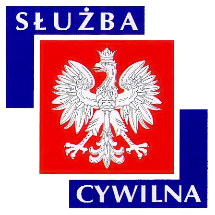 Ogłoszenie o naborze z dnia 28 czerwca 2018 r.WYMIAR ETATU: 1 STANOWISKA: 1 Dyrektor Generalny poszukuje kandydatów\kandydatek na stanowisko:inspektor wojewódzkido spraw: ewidencji ZFŚS, sum depozytowych, sum na zlecenie, obsługi systemów bankowychw Biurze Organizacyjno-Administracyjnym WUW w Poznaniu nr ref. 118/18MIEJSCE WYKONYWANIA PRACY:PoznańADRES URZĘDU:Al. Niepodległości 16/18 
61-713 Poznań WARUNKI PRACY• praca administracyjno-biurowa z wykorzystaniem komputera oraz typowych urządzeń biurowych 
• zadania wykonywane w siedzibie oraz poza siedzibą urzędu 
• możliwe wyjazdy służbowe związane z realizowanymi zadaniami 
• zagrożenia biologiczne typowe dla pracy z dokumentacją 
• stanowisko pracy znajduje się na pierwszym piętrze budynku biurowego wyposażonego w windy, w tym dla osób na wózkach inwalidzkich 
• praca przy monitorze ekranowym powyżej 4 godzin na dobę z koniecznością przemieszczania się w pomieszczeniu po wymaganą dokumentację oraz do archiwum 
• stanowisko pracy wyposażone w meble biurowe dostosowane do wymagań określonych dla stanowisk administracyjno-biurowych 
• budynek posiada podjazd dla osób niepełnosprawnych 
• klatka schodowa o szerokości 140 cm, o normatywnej ilości stopni z poręczami, 
• drzwi wejściowe do pokoi biurowych o szerokości 70 cm 
• pomieszczenia higieniczno-sanitarne w budynku nie są przystosowane dla osób niepełnosprawnych 

Pracownikom oferujemy: 
• stabilne zatrudnienie na podstawie umowy o pracę 
• dodatek stażowy 
• dodatkowe wynagrodzenie roczne 
• nagrody wypłacane z funduszu nagród uzależnione od osiąganych wyników pracy 
• możliwość podnoszenia kwalifikacji i rozwoju zawodowego (szkolenia w oparciu o indywidualny program rozwoju zawodowego, możliwość dofinansowania do studiów podyplomowych i kursów językowych) 
• dofinansowanie wypoczynku oraz różnych form aktywności kulturalno-oświatowej i sportowo-rekreacyjnej w ramach zakładowego funduszu świadczeń socjalnych 
• możliwość skorzystania z atrakcyjnej oferty ubezpieczenia grupowego 
• pracę w siedzibie Urzędu położonej w dogodnej lokalizacji w centrum miasta 
• ruchomy system czasu pracyZAKRES ZADAŃkontrolowanie i sprawdzanie dokumentów finansowo–księgowych Zakładowego Funduszu Świadczeń Socjalnych, sum depozytowych i sum na zlecenie, zastępczej obsługi kasowej, opłaconych służbowymi kartami płatniczymi pod względem prawidłowości wymaganych elementów oraz zastosowania prawidłowego opisu operacji gospodarczej, dokonywanie kontroli formalno–rachunkowej, asygnowanie dokumentów, generowanie przelewów i przekazywanie do realizacji zapłat w elektronicznych systemach bankowychobsługa elektronicznych systemów bankowych dla rachunku dochodów budżetowych i rachunków pomocniczych urzędu oraz zastępczej obsługi kasowej i transakcji służbowymi kartami płatniczymikontrolowanie i sprawdzanie w systemie finansowo-księgowym elementów komputerowej ewidencji dokumentów z wygenerowanymi przelewami dla rachunków bankowych Urzędu obsługiwanych przez Oddziałsporządzanie zapotrzebowania na dewizy, zamawianie i pobieranie waluty w banku w celu wypłaty pracownikom urzędu i zabezpieczenia płatności zagranicznych poleceń wyjazdów służbowychsporządzanie wydruków z komputerowego systemu finansowo–księgowego i uzgadnianie wprowadzonych do systemu FK księgowań z dokumentami, dokonywanie weryfikacji i inwentaryzacji kont księgowych dotyczących Zakładowego Funduszu Świadczeń Socjalnych, sum depozytowych i sum na zlecenieprowadzenie ewidencji druków ścisłego zarachowania, sprawowanie nadzoru nad przechowywaniem gwarancji, weksli i innych dokumentacji w celu zabezpieczeń transakcji Urzędumonitorowanie spłat pożyczek z ZFŚS i wysyłanie wezwań do zapłaty w sprawie zaległości, sporządzanie zestawień spłat pożyczek pracowników i emerytów Urzędu, miesięcznych i rocznych sprawozdań z wykonania planu oraz wykorzystania środków ZFŚSWYMAGANIA NIEZBĘDNEwykształcenie: wyższe ekonomiczne z zakresu rachunkowości doświadczenie zawodowe: 3 lata w obszarze księgowości znajomość ustawy o finansach publicznych, ustawy o rachunkowości, ustawy o odpowiedzialności za naruszenie dyscypliny finansów publicznychposiadanie obywatelstwa polskiegokorzystanie z pełni praw publicznychnieskazanie prawomocnym wyrokiem za umyślne przestępstwo lub umyślne przestępstwo skarboweWYMAGANIA DODATKOWEdoświadczenie zawodowe: w administracji publicznej znajomość kpa, ustawy o ochronie danych osobowychDOKUMENTY I OŚWIADCZENIA NIEZBĘDNEŻyciorys/CV i list motywacyjnyKopie dokumentów potwierdzających spełnienie wymagania niezbędnego w zakresie wykształceniaKopie dokumentów potwierdzających spełnienie wymagania niezbędnego w zakresie doświadczenia zawodowego / stażu pracyOświadczenie o zapoznaniu się z informacją o prywatności zamieszczoną na stronie UrzęduOświadczenie o posiadaniu obywatelstwa polskiego albo kopia dokumentu potwierdzającego posiadanie polskiego obywatelstwaOświadczenie o korzystaniu z pełni praw publicznychOświadczenie o nieskazaniu prawomocnym wyrokiem za umyślne przestępstwo lub umyślne przestępstwo skarboweDOKUMENTY I OŚWIADCZENIA DODATKOWEkopia dokumentu potwierdzającego niepełnosprawność - w przypadku kandydatek/kandydatów, zamierzających skorzystać z pierwszeństwa w zatrudnieniu w przypadku, gdy znajdą się w gronie najlepszych kandydatek/kandydatówTERMINY I MIEJSCE SKŁADANIA DOKUMENTÓWDokumenty należy złożyć do: 09 lipca 2018 r.Decyduje data: stempla pocztowego / osobistego dostarczenia oferty do urzęduMiejsce składania dokumentów:
Wielkopolski Urząd Wojewódzki w Poznaniu 
Al. Niepodległości 16/18 
61-713 Poznań 
Punkt Informacyjny w holu Urzędu 
(z podaniem w ofercie nr ref. 118/18) DANE OSOBOWE - KLAUZULA INFORMACYJNAInformacja o prywatności (zgodnie z Ogólnym Rozporządzeniem o Ochronie Danych Osobowych z dnia 27 kwietnia 2016 r.) zamieszczona została na stronie internetowej WUW pod adresem: www.poznan.uw.gov.pl/oferty-pracyINNE INFORMACJE:W miesiącu poprzedzającym datę upublicznienia ogłoszenia wskaźnik zatrudnienia osób niepełnosprawnych w urzędzie, w rozumieniu przepisów o rehabilitacji zawodowej i społecznej oraz zatrudnianiu osób niepełnosprawnych, nie wynosi co najmniej 6%.Osoba zatrudniona na ww. stanowisku, zgodnie z art. 78 ust. 4 Ustawy z dnia 21 listopada 2008 r. o służbie cywilnej, nie może łączyć zatrudnienia w służbie cywilnej z mandatem radnego. 
Do składania ofert zachęcamy również osoby niepełnosprawne. 
Wzór wymaganych oświadczeń zamieszczony jest pod adresem: 
www.poznan.uw.gov.pl/sites/default/files/zalaczniki/wzor_oswiadczen_-_nabory.pdf 
Oświadczenia należy opatrzyć odręcznym podpisem wraz z datą. 
Kandydaci zakwalifikowani do kolejnych etapów naboru zostaną powiadomieni o ich terminie telefonicznie, drogą elektroniczną lub pocztową. 
Wyniki naboru opublikowane będą po zakończeniu naboru w BIP KPRM, BIP WUW oraz w siedzibie Urzędu. 
Oferty osób niezatrudnionych zostaną zniszczone po upływie 3 miesięcy od dnia zakończenia naboru. 
Proponowane wynagrodzenie zasadnicze brutto: 2800-3000 zł. 
Dodatkowe informacje, w tym o kolejnych etapach naboru, można uzyskać pod nr tel. 61 854 19 91, 61 854 11 87. 
Nasz urząd jest pracodawcą równych szans i wszystkie aplikacje są rozważane z równą uwagą bez względu na płeć, wiek, niepełnosprawność, rasę, narodowość, przekonania polityczne, przynależność związkową, pochodzenie etniczne, wyznanie, orientacje seksualną czy też jakąkolwiek inną cechę prawnie chronioną. Autor: Marcin Kowalski